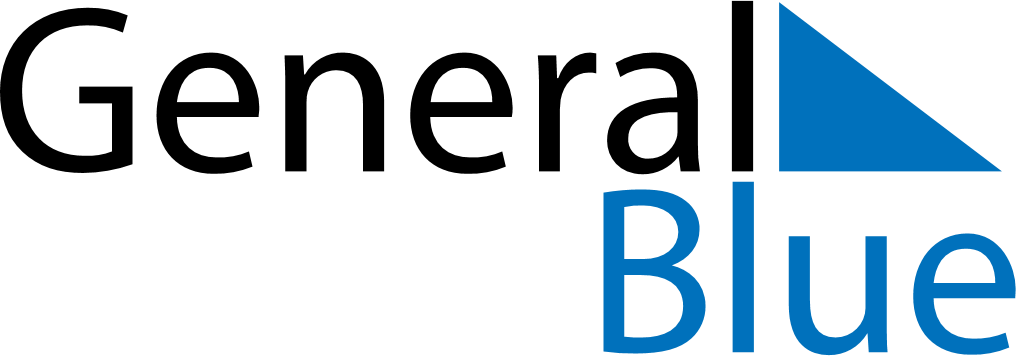 June 2024June 2024June 2024June 2024June 2024June 2024June 2024Le Havre, FranceLe Havre, FranceLe Havre, FranceLe Havre, FranceLe Havre, FranceLe Havre, FranceLe Havre, FranceSundayMondayMondayTuesdayWednesdayThursdayFridaySaturday1Sunrise: 5:57 AMSunset: 9:57 PMDaylight: 15 hours and 59 minutes.23345678Sunrise: 5:56 AMSunset: 9:58 PMDaylight: 16 hours and 1 minute.Sunrise: 5:56 AMSunset: 9:59 PMDaylight: 16 hours and 2 minutes.Sunrise: 5:56 AMSunset: 9:59 PMDaylight: 16 hours and 2 minutes.Sunrise: 5:55 AMSunset: 10:00 PMDaylight: 16 hours and 4 minutes.Sunrise: 5:55 AMSunset: 10:01 PMDaylight: 16 hours and 5 minutes.Sunrise: 5:54 AMSunset: 10:01 PMDaylight: 16 hours and 7 minutes.Sunrise: 5:54 AMSunset: 10:02 PMDaylight: 16 hours and 8 minutes.Sunrise: 5:53 AMSunset: 10:03 PMDaylight: 16 hours and 9 minutes.910101112131415Sunrise: 5:53 AMSunset: 10:04 PMDaylight: 16 hours and 10 minutes.Sunrise: 5:53 AMSunset: 10:04 PMDaylight: 16 hours and 11 minutes.Sunrise: 5:53 AMSunset: 10:04 PMDaylight: 16 hours and 11 minutes.Sunrise: 5:52 AMSunset: 10:05 PMDaylight: 16 hours and 12 minutes.Sunrise: 5:52 AMSunset: 10:06 PMDaylight: 16 hours and 13 minutes.Sunrise: 5:52 AMSunset: 10:06 PMDaylight: 16 hours and 14 minutes.Sunrise: 5:52 AMSunset: 10:07 PMDaylight: 16 hours and 14 minutes.Sunrise: 5:52 AMSunset: 10:07 PMDaylight: 16 hours and 15 minutes.1617171819202122Sunrise: 5:52 AMSunset: 10:08 PMDaylight: 16 hours and 15 minutes.Sunrise: 5:52 AMSunset: 10:08 PMDaylight: 16 hours and 16 minutes.Sunrise: 5:52 AMSunset: 10:08 PMDaylight: 16 hours and 16 minutes.Sunrise: 5:52 AMSunset: 10:09 PMDaylight: 16 hours and 16 minutes.Sunrise: 5:52 AMSunset: 10:09 PMDaylight: 16 hours and 16 minutes.Sunrise: 5:52 AMSunset: 10:09 PMDaylight: 16 hours and 17 minutes.Sunrise: 5:52 AMSunset: 10:09 PMDaylight: 16 hours and 17 minutes.Sunrise: 5:53 AMSunset: 10:10 PMDaylight: 16 hours and 17 minutes.2324242526272829Sunrise: 5:53 AMSunset: 10:10 PMDaylight: 16 hours and 16 minutes.Sunrise: 5:53 AMSunset: 10:10 PMDaylight: 16 hours and 16 minutes.Sunrise: 5:53 AMSunset: 10:10 PMDaylight: 16 hours and 16 minutes.Sunrise: 5:54 AMSunset: 10:10 PMDaylight: 16 hours and 16 minutes.Sunrise: 5:54 AMSunset: 10:10 PMDaylight: 16 hours and 15 minutes.Sunrise: 5:54 AMSunset: 10:10 PMDaylight: 16 hours and 15 minutes.Sunrise: 5:55 AMSunset: 10:10 PMDaylight: 16 hours and 14 minutes.Sunrise: 5:56 AMSunset: 10:10 PMDaylight: 16 hours and 14 minutes.30Sunrise: 5:56 AMSunset: 10:09 PMDaylight: 16 hours and 13 minutes.